Муниципальное образование город ТоржокТоржокская городская ДумаРЕШЕНИЕ15.11.2017            	                  № 121О внесении изменений в Порядок проведения конкурса по отбору кандидатур на должность Главы муниципального образования город ТоржокВ связи с обращением группы депутатов Торжокской городской Думы                         от 11.10.2017 о внесении изменений в Порядок проведения конкурса по отбору кандидатур на должность Главы муниципального образования город Торжок, и вступлением в силу закона Тверской области от 12.10.2017 № 59-ЗО «О внесении изменений в отдельные законы Тверской области в целях совершенствования мер по противодействию коррупции», Торжокская городская Дума
р е ш и л а:1. Внести изменения в Порядок проведения конкурса по отбору кандидатур на должность Главы муниципального образования город Торжок, утвержденный решением Торжокской городской Думы от 12.10.2016 № 45 (в редакции решений Торжокской городской Думы от 24.11.2016 № 58, от 21.02.2017 № 77):1.1. пункт 4 дополнить подпунктом «г» следующего содержания:«г) непринятие Торжокской городской Думой решения об избрании Главы муниципального образования город Торжок из числа кандидатов, представленных Конкурсной комиссией по результатам Конкурса.»;1.2. в пункте 19 абзац второй изложить в следующей редакции:«По основаниям, предусмотренным подпунктами «б», «в» и «г» пункта 4 настоящего Порядка, Торжокская городская Дума на основании принятого решения о проведении Конкурса в течение пяти календарных дней со дня появления указанных оснований обращается к Губернатору Тверской области с предложением назначить 4-х членов Конкурсной комиссии.»;1.3. в пункте 25 подпункт «г» изложить в следующей редакции:«г) копию справки о доходах, расходах, об имуществе и обязательствах имущественного характера кандидата, его супруги (супруга) и несовершеннолетних детей по форме, установленной Указом Президента Российской Федерации от 23.06.2014 № 460 «Об утверждении формы справки о доходах, расходах, об имуществе и обязательствах имущественного характера и внесении изменений в некоторые акты Президента Российской Федерации» с подтверждением направления оригинала указанной справки Губернатору Тверской области;»;1.4. в пункте 32 предложение второе изложить в следующей редакции:«Порядок проведения собеседования и тестирования, методы оценки зарегистрированных кандидатов определяются Конкурсной комиссией.».2. Настоящее Решение вступает в силу со дня официального опубликования и подлежит размещению в свободном доступе на официальных сайтах администрации города Торжка и Торжокской городской Думы в информационно-телекоммуникационной сети Интернет.Председатель Торжокской городской Думы 	   В.И. ЖитковГлава муниципального образования город Торжок	    		           А.А. Рубайло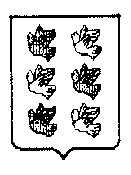 